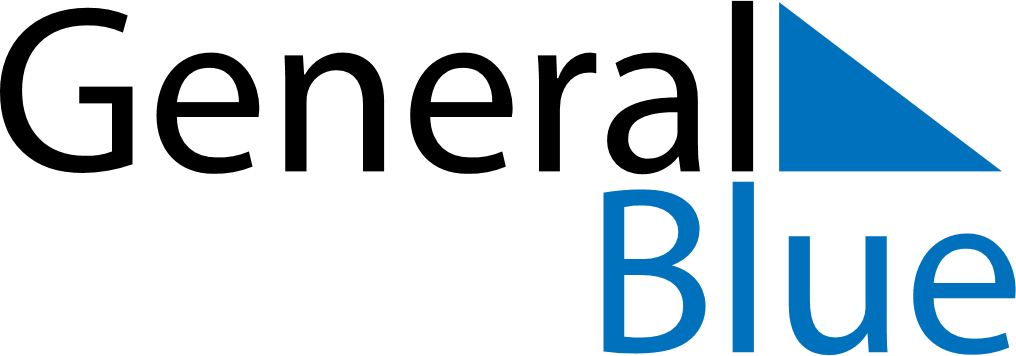 January 2027January 2027January 2027January 2027PanamaPanamaPanamaMondayTuesdayWednesdayThursdayFridaySaturdaySaturdaySunday1223New Year’s Day456789910Martyrs’ DayMartyrs’ Day111213141516161718192021222323242526272829303031